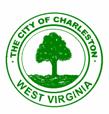 Charleston Historic Landmarks CommissionAgenda3:30 p.m., January 17, 2019City Service Center Conference Room915 Quarrier StreetItems for ReviewCOA-19-0177Application of Children’s Home Society requesting a Certificate of Appropriateness in order to replace the original slate roof with a composite roofing material imitating the look of slate on the property located at 1422 Kanawha Boulevard, East.Minor Work PermitsDiscussion ItemsApproval of minutes of December 20, 2018.Next meeting is February 21, 2019. 